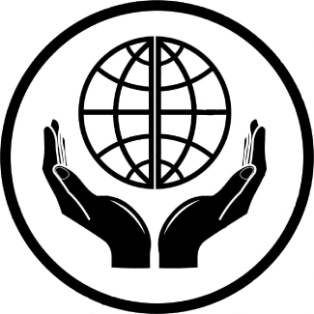                                                                              УТВЕРЖДЕНА: Постановлением администрации Новолабинского сельского поселенияУсть-Лабинского районаКраснодарского краяот ___________ №________м.п.программа комплексного развитиятранспортной инфраструктурыНОВОЛАБИНСКОГО СЕЛЬСКОГО ПОСЕЛЕНИЯУСТЬ-ЛАБИНСКОГО   района Краснодарского краяНА ПЕРИОД С 2016 ПО 2026 годы                                                                                                    разработано:ип миленина в.а.                                                                                               _______________                                                                 	м.п.2016 г СОДЕРЖАНИЕПАСПОРТПРОГРАММЫ КОМПЛЕКСНОГО РАЗВИТИЯ ТРАНСПОРТНОЙ ИНФРАСТРУКТУРЫ НА ТЕРРИТОРИИ НОВОЛАБИНСКОГО СЕЛЬСКОГО ПОСЕЛЕНИЯ  УСТЬ-ЛАБИНСКОГО РАЙОНА КРАСНОДАРСКОГО КРАЯ НА ПЕРИОД ДО 2026 ГОДАРАЗДЕЛ 1. ХАРАКТЕРИСТИКА СУЩЕСТВУЮЩЕГО СОСТОЯНИЯ ТРАНСПОРТНОЙ ИНФРАСТРУКТУРЫ1.1 Анализ положения Новолабинского сельского поселения  в структуре пространственной организации субъекта  Российской ФедерацииНоволабинское сельское поселение находится в юго-западной части муниципального образования Усть-Лабинский район и граничит:- на западе – с Некрасовским сельским поселением;- на севере – с Братским сельским поселением;- на востоке – с Тенгинским сельским поселением;- на юге – с Красногвардейским районом Республики Адыгея.На территории Новолабинского сельского поселения расположен один населенный пункт – станица Новолабинская, общая численность населения которой на 01.01.2016 год составляла 3342 человека. Новолабинское сельское поселение расположено в юго-западной части Усть-Лабинского района на расстоянии  от районного центра города Усть-Лабинска и в  от города Краснодара. Площадь территории поселения составляет  земли, из которых:- 1196,95 – земли населенного пункта;- 6688,93 – земли сельскохозяйственного назначения; - 17,70 – земли промышленности, транспорта, энергетики, связи и иного специального назначения;- 271,0 – земли водного фонда;- 142,6 – земли лесного фонда.Рельеф местности в пределах сельского поселения представляет собой равнину, по всей территории северной окраины станицы Новолабинской протекает река Малый Зеленчук, с южной окраины - река Лаба.По территории Новолабинского сельского поселения проходит автодорога регионального значения г.Усть-Лабинск – г. Лабинск – ст-ца Упорная. Ближайшая железнодорожная пассажирская станция «Усть-Лабинская» находится в . от станицы в г. Усть-Лабинске.Социально-экономическая характеристика поселения, характеристика градостроительной деятельности на территории поселения, включая деятельность в сфере транспорта, оценка транспортного спросаНаселениеЧисленность населения Новолабинского сельского поселения по состоянию на 01.01.2016 г. составляет 3342 человека. Здесь проживает 9,1 % населения Усть-Лабинского района.    Характеристика существующей демографической ситуации производилась на основе данных по общей численности населения, сведений о естественной и механической динамике и структуре численности населения. В Новолабинском сельском поселении рождаемость не превышает уровень смертности. Численность на расчетный срок остается неизменной, за счет притока населения.Для стабилизации демографической ситуации необходима реализация мероприятий приоритетных национальных проектов, мероприятий, направленных на сохранение и укрепление здоровья населения, в том числе репродуктивного, улучшение качества медицинского и социального обслуживания, защиту материнства и детства, пропаганда здорового образа жизни.Производство В поселении нет выявленных месторождений полезных ископаемых, но земля богата сельскохозяйственными угодьями для развития животноводства и выращивания сельхозкультур, развитая система рек.
Экономическую основу поселения составляют сельскохозяйственные предприятия ООО «Агрообъединение «Кубань» ПУ-Юг, специализирующиеся на производстве зерновых культур и продукции животноводства и 15 крестьянских (фермерских) хозяйств.
          Финансовое положение сельскохозяйственного предприятия  удовлетворительное, материальная база постепенно обновляется.
На территории поселения возможно развивать овощеводство.Социальная сфераСт. НоволабинскаяНа момент разработки программы в ст. Новолабинская имеются объекты административного, социального и культурно-бытового назначения: администрация  Новолабинского сельского поселения, отделение Сбербанка России, общеобразовательная школа на 360 мест, детский сад на 130 мест, «Культурно-досуговый центр» на 600 мест, амбулатория на 33 посещения в смену, 22 предприятий торговли, 1 предприятие общественного питания,  узел связи, АТС. Жилой фонд Формирование планировочной структуры жилой зоны станицы обусловлено направлением изгибами рек, характером рельефа, которая представлена в основном прямоугольной сетью улиц, образующей кварталы преимущественно прямоугольной формы, застроенные по периметру 1-2 этажными жилыми домами с преобладанием индивидуальных домов усадебного типа с приусадебными участками площадью 0,06-.Сложившаяся структура жилой застройки характеризуется низкой плотностью за исключением центральной части станицы. Территория индивидуальной застройки с приусадебными участками занимает площадь .Жилая зона станицы включает жилую застройку с учреждениями обслуживания, зелеными насаждениями, объектами и сооружениями коммунального назначения, транспорта и инфраструктуры.Транспортная инфраструктура В Новолабинском транспортном узле задействована автодорога регионального значения «г.Усть-Лабинск – г.Лабинск – ст-ца Упорная». Эта дорога связывает станицу с районами и городами края.Существующая транспортная схема станицы представлена, в основном, регулярной сеткой улиц и дорог. Улично-дорожная сеть в станице сложилась в виде непрерывной системы, но зачастую без учета функционального назначения улиц и дорог, интенсивности транспортного, велосипедного и пешеходного движения, архитектурно-планировочной организации территории и характера застройки.Характеристика функционирования и показатели работы транспортной инфраструктуры по видам транспортаРазвитие транспортной системы Новолабинского сельского поселения является необходимым условием улучшения качества жизни жителей в сельсовете.Наличием и состоянием сети автомобильных дорог определяется территориальная целостность и единство экономического пространства. Недооценка проблемы несоответствия состояния дорог местного значения социально-экономическим потребностям общества является одной из причин экономических трудностей и негативных социальных процессов.Внешние транспортно-экономические связи Новолабинского сельского поселения с другими регионами осуществляются одним видом транспорта - автомобильным.Автомобильный транспортАвтомобилизация Новолабинского сельского поселения составляет 902 автомобиля. Железнодорожный транспорт - В настоящее время на территории Новолабинского сельского поселения железнодорожная сеть отсутствует. Ближайшая железнодорожная пассажирская станция «Усть-Лабинская» находится в . от станицы в г. Усть-Лабинске.Водный транспорт – На территории Новолабинского сельского поселения водный транспорт не используется, никаких мероприятий по обеспечению водным транспортом не планируется.Воздушные перевозки на территории Новолабинского сельского поселения не осуществляются.  Для воздушных перелетов население пользуется аэропортом г. Краснодара, расположенном в 84 км от сельского поселения.  Характеристика сети дорог Новолабинского сельского поселения, параметры дорожного движения и оценка качества содержания дорогТаблица 1 – Характеристика улично-дорожной сети Новолабинского сельского поселенияАнализ состава парка транспортных средств и уровня автомобилизации  в поселении, обеспеченность  парковкамиВсего на территории Новолабинского сельского поселения зарегистрировано   902 транспортного средства: 884 ед. – легковых автомобилей и 18 ед. – грузовых автомобилей.  Анализ обеспеченности объектами транспортного обслуживания.Согласно пунктов 6.40, 6.41 СНиП 2.07.01-89* «Градостроительство. Планировка и застройка городских и сельских поселений»:               −	автозаправочные станции (АЗС) следует проектировать из расчета одна топливораздаточная колонка на 1200 легковых автомобилей. Существующая АЗС полностью удовлетворяет данное количество автомобилей. −	станции технического обслуживания (СТО) автомобилей следует проектировать из расчета один пост на 200 легковых автомобилей, в связи с этим существующее  СТО соответствует.Согласно п.6.33 СНиП 2.07.01-89* «Градостроительство. Планировка и застройка городских и сельских поселений» обеспеченность населения гаражами и стоянками для постоянного хранения индивидуального легкового транспорта должна быть 90%. В связи с тем, что многоквартирные дома на территории сельсовета отсутствуют, строительство гаражей не планируется. Население хранит транспорт в собственных гаражах или на придомовой территории.1.6 Характеристика работы транспортных средств общего пользования,  включая анализ пассажиропотокаНа территории Новолабинского сельского поселения общественный транспорт отсутствует. Население пользуется личным автотранспортом. 1.7 Характеристика условий пешеходного и велосипедного   передвижения На территории Новолабинского сельского поселения тротуары отсутствуют.В муниципальном образовании осуществляется велосипедное движение в местах общего пользования в неорганизованном порядке. Строительство велосипедных дорожек в муниципальном образовании не рационально, в связи с малочисленностью населения.1.8 Характеристика движения грузовых транспортных средств, оценка работ транспортных средств коммунальных и дорожных служб, состояния инфраструктуры для данных транспортных средствОсновными предприятиями, осуществляющими грузовые перевозки на территории Новолабинского сельского поселения, являются ООО «Агрообъединение «Кубань».Транспортные средства, занятые в жилищно-коммунальном хозяйстве, осуществляют механическую уборку дорог Новолабинского сельского поселения, вывоз ТБО, россыпь противогололедных материалов. По состоянию на 01.01.2016 число единиц специализированного транспорта составляет 4 единицы.1.9 Анализ уровня безопасности дорожного движенияЗа 2015 год на территории Новолабинского сельского поселения ДТП не зарегистрированы. Плановые мероприятия:1) Нанесение в летний период времени горизонтальной разметки, с применением современных лакокрасочных и световозвращающих материалов. 2) Шероховатая поверхностная обработка проезжей части.1.10 Оценка уровня негативного воздействия транспортной инфраструктуры на окружающую среду, безопасность и здоровье населенияЗагрязнение атмосферы. Выбросы в воздух дыма и газообразных загрязняющих веществ (диоксид азота (NO2), диоксид серы (SO2) и озон (О3)) приводят вредным проявлениям для здоровья, особенно к респираторным аллергическим заболеваниям. Воздействие шума. Автомобильный, железнодорожный и воздушный транспорт, служит главным источником бытового шума. Приблизительно 30 % населения России подвергается воздействию шума от автомобильного транспорта с уровнем выше 55 дБ. Это приводит к росту риска сердечно-сосудистых и эндокринных заболеваний. Воздействие шума влияет на познавательные способности людей, мотивацию, вызывает раздражительность. Снижение двигательной активности. Исследования показывают тенденцию к снижению уровня активности у людей, в связи с тем, что все больше людей предпочитают передвигаться при помощи автотранспорта. Недостаточность двигательной активности приводит к таким проблемам со здоровьем как сердечно-сосудистые заболевания, инсульт, диабет типа II, ожирение, некоторые типы рака, остеопороз и вызывают депрессию. Учитывая сложившуюся планировочную структуру сельского поселения и характер дорожно – транспортной сети, можно сделать вывод о сравнительной благополучности экологической ситуации в части воздействия транспортной инфраструктуры на окружающую среду, безопасность и здоровье человека. Отсутствие участков дорог с интенсивным движением особенно в районах жилой застройки, позволяет в целом снизить загрязнённость воздуха. Повышение уровня загрязнения атмосферного воздуха возможно в зимний период, что связано с необходимостью прогрева транспорта, а также в периоды изменения направления ветра. Для эффективного решения проблем загрязнения воздуха, шумового загрязнения, снижения двигательной активности, связанных с использованием транспортных средств, необходимо вести разъяснительную работу среди жителей сельского поселения направленную на снижение использования автомобильного транспорта при передвижении в границах населенного пункта. Необходимо развивать инфраструктуру, ориентированную на сезонное использование населением велосипедного транспорта и пешеходного движения.1.11 Характеристика существующих условий и перспектив развития и размещения транспортной инфраструктуры Новолабинского сельского поселенияАнализ сложившегося положения дорожно – транспортной инфраструктуры позволяет сделать вывод о существовании на территории Новолабинского сельского поселения ряда проблем транспортного обеспечения:Слабое развитие улично-дорожной сети;Низкое развитие автомобильного сервиса (АЗС, мойки, СТО, парковки, остановочные площадки).Развитие транспортной инфраструктуры на территории сельсовета не планируется, в связи с отсутствием финансирования. На расчетный срок планируются необходимые мероприятия по замене дорожного покрытия.1.12. Оценка нормативно-правовой базы, необходимой для функционирования и развития транспортной инфраструктуры Новолабинского сельского поселения Программа комплексного развития транспортной инфраструктуры Новолабинского сельского поселения  на 2016 – 2026 гг. подготовлена на основании: - Градостроительного кодекса Российской Федерации от 29.12.2004 № 190-ФЗ;- Федерального закона от 06 октября 2003 года № 131-ФЗ «Об общих принципах организации местного самоуправления в Российской Федерации»; - Федерального закона от 08.11.2007 № 257-ФЗ «Об автомобильных дорогах и о дорожной деятельности в Российской Федерации и о внесении изменений в отдельные законодательные акты Российской Федерации»; - Федерального закона от 09.02.2007 № 16-ФЗ «О транспортной безопасности»; - поручения Президента Российской Федерации от 17 марта 2011 года Пр-701; - постановления Правительства Российской Федерации от 25 декабря 2015 года Пр-N1440 «Об утверждении требований к программам комплексного развития транспортной инфраструктуры поселений, городских округов»; - Приказа министерства транспорта Российской Федерации от 16.11.2012 № 402 «Об утверждении Классификации работ по капитальному ремонту, ремонту и содержанию автомобильных дорог»; - Генерального плана Новолабинского сельского поселения Усть-Лабинского района Краснодарского края. Основными направлениями совершенствования нормативно-правовой базы, необходимой для функционирования и развития транспортной инфраструктуры поселения являются:- координация усилий федеральных органов исполнительной власти, органов исполнительной власти Краснодарского края, органов местного самоуправления, представителей бизнеса и общественных организаций в решении задач реализации мероприятий (инвестиционных проектов); - запуск системы статистического наблюдения и мониторинга необходимой обеспеченности учреждениями транспортной инфраструктуры поселений в соответствии с утвержденными и обновляющимися нормативами; - разработка стандартов и регламентов эксплуатации и (или) использования объектов транспортной инфраструктуры на всех этапах жизненного цикла объектов.1.13 Оценка финансирования транспортной инфраструктуры.Таблица 2РАЗДЕЛ 2. ПРОГНОЗ ТРАНСПОРТНОГО СПРОСА, ИЗМЕНЕНИЯ ОБЪЕМОВ И ХАРАКТЕРА ПЕРЕДВИЖЕНИЯ НАСЕЛЕНИЯ И ПЕРЕВОЗОК ГРУЗОВ НА ТЕРРИТОРИИ НОВОЛАБИНСКОГО СЕЛЬСКОГО ПОСЕЛЕНИЯ 2.1. Прогноз социально-экономического и градостроительного развития поселенияПрогноз изменения численности населения Новолабинского сельского поселения.В соответствии с Генеральным планом Новолабинского сельского поселения численность населения составит 4060 человек.Объемы планируемого жилищного строительства Общая площадь жилищного фонда Новолабинского сельского поселения -  89,32 тыс. м2.  Обеспеченность жилищным фондом на одного человека составляет 22,0 м2. В современных условиях одним из ведущих параметров, определяющих уровень комфорта и характеризующих тип жилья, по величине квартиры является обеспеченность человека площадью квартиры.  В данный момент все жилищное строительство производится за счет личных средств населения. На расчетный срок изменение жилищного фонда не планируется.Объемы прогнозируемого выбытия из эксплуатации объектов социальной инфраструктуры.Выбытие из эксплуатации существующих объектов социальной инфраструктуры в Новолабинском сельском поселении не планируется.2.2. Прогноз транспортного спроса Новолабинского сельского поселения, объемов и характера передвижения населения и перевозок грузов по видам транспортаОсновными транспортными артериями в поселке являются автомобильные дороги местного и районного значения. Основные маршруты движения грузовых и транзитных потоков в населенном пункте на сегодняшний день проходят по районной дороге.  Данные об интенсивности грузовых транспортных средств отсутствуют.В рамках данной Программы должны быть созданы условия, обеспечивающие привлечение средств внебюджетных источников для модернизации объектов транспортной инфраструктуры.2.3     Прогноз развития транспортной инфраструктуры по видам транспортаВ период реализации программы, транспортная инфраструктура по видам транспорта не претерпит существенных изменений. В границах «домашнего региона» преобладающим останется автомобильный транспорт как в формате общественного транспорта, так и личного транспорта граждан. Для целей обслуживания действующих производственных предприятий сохранится использование грузового транспорта. Таблица 3 – Прогнозные значения развития транспортной инфраструктуры до 2026 года2.4   Прогноз развития дорожной сетиРеализация муниципальной программы транспортной инфраструктуры позволит сохранить существующую сеть автомобильных дорог за счет качественного содержания, осуществление контроля за перевозкой грузов, повысить качественные характеристики дорожных покрытий и безопасность дорожного движения за счет проведения целевых мероприятий по ремонту, реконструкции автомобильных дорог, применения новых технологий и материалов. В результате реализации Программы планируется достигнуть следующих показателей:- Увеличение доли муниципальных автомобильных дорог общего пользования местного значения, соответствующих нормативным требованиям, до 60%; - Содержание автомобильных дорог общего пользования местного значения и искусственных сооружений на них в полном объеме; - Ремонт автомобильных дорог общего пользования местного значения протяженностью в среднем 0,3 км в год; Существующие риски по возможности достижения прогнозируемых результатов: - риск ухудшения социально-экономической ситуации в стране, что выразится в снижении темпов роста экономики и уровня инвестиционной активности, возникновении бюджетного дефицита, сокращения объемов финансирования дорожной отрасли; - риск превышения фактического уровня инфляции по сравнению с прогнозируемым, ускоренный рост цен на строительные материалы, машины, специализированное оборудование, что может привести к увеличению стоимости дорожных работ, снижению объемов строительства, реконструкции, капитального ремонта, ремонта и содержания автомобильных дорог общего пользования местного значения; - риск задержки завершения перехода на финансирование работ по содержанию, ремонту и капитальному ремонту автомобильных дорог общего пользования местного значения в соответствии с нормативами денежных затрат, что не позволит в период реализации Программы существенно сократить накопленное в предыдущий период отставание в выполнении ремонтных работ на сети автомобильных дорог общего пользования и достигнуть  запланированных в Программе величин показателей2.5 Прогноз уровня автомобилизации, параметров дорожного движенияТаблица 4 – Прогнозные значения уровня автомобилизации до 2026 года, ед.Определение параметров дорожного движения является неотъемлемой частью при определении мероприятий по снижению аварийности на дороге, а так же для совершенствования регулирования дорожного движения на перекрестке. К основным параметрам дорожного движения относят: интенсивность движения, динамический коэффициент приведения состава транспортного потока, поток насыщения, установившийся интервал убытия очереди автомобилей, коэффициент загрузки полосы движением, коэффициент приращения очереди, средняя длина очереди в автомобилях и метрах, удельное число остановок автомобиля, коэффициент безостановочной проходимости. В Поселении на расчетный срок изменений параметров дорожного движения не прогнозируется. 2.6 Прогноз показателей безопасного дорожного движенияВ муниципальном образовании Новолабинского сельского поселения в 2015 году не зарегистрировано  дорожно-транспортных происшествий. В перспективе возможно ухудшение ситуации из-за следующих причин: - массовое пренебрежение требованиями безопасности дорожного движения со стороны участников движения;- неудовлетворительное состояние автомобильных дорог; - недостаточный технический уровень дорожного хозяйства;- несовершенство технических средств организации дорожного движения. Чтобы не допустить негативного развития ситуации, необходимо:- создание современной системы обеспечения безопасности дорожного движения на автомобильных дорогах общего пользования и улично-дорожной сети;- повышение правового сознания и предупреждения опасного поведения среди населения, в том числе среди несовершеннолетних;- установка средств организации дорожного движения на дорогах (дорожных знаков). Если на расчетный срок данные мероприятия осуществятся, то прогноз показателей безопасности дорожного движения будет благоприятный.2.7    Прогноз негативного  воздействия транспортной  инфраструктуры на  окружающую среду и  здоровья населения.В период действия программы, не предполагается изменение структуры, маршрутов и объемов грузовых и пассажирских перевозок. Изменения центров транспортного тяготения не предвидится. Возможной причиной увеличения негативного воздействия на окружающую среду и здоровье населения, станет рост автомобилизации населения в связи с чем, усилится влияние факторов, рассмотренных в п. 1.10.РАЗДЕЛ 3. УКРУПНЕННАЯ ОЦЕНКА ПРИНЦИПИАЛЬНЫХ ВАРИАНТОВ РАЗВИТИЯ ТРАНСПОРТНОЙ ИНФРАСТРУКТУРЫ И ВЫБОР ПРЕДЛАГАЕМОГО К РЕАЛИЗАЦИИ ВАРИАНТААнализируя сложившуюся ситуацию можно выделить три принципиальных варианта развития транспортной инфраструктуры: - оптимистичный – развитие происходит в полном соответствии с положениями генерального плана с реализацией всех предложений по реконструкции и строительству;- реалистичный – развитие осуществляется на уровне необходимом и достаточном для обеспечения безопасности передвижения и доступности.  Вариант предполагает реконструкцию существующей улично – дорожной сети и строительство отдельных участков дорог;- пессимистичный – обеспечение безопасности передвижения на уровне выполнения локальных ремонтно – восстановительных работ.В таблице 5 представлены укрупнённые показатели вариантов развития транспортной инфраструктуры.Таблица 5 – Урупнённые показатели развития транспортной инфраструктурыВ рамках реализации данной программы, предлагается принять второй вариант (реалистичный), как наиболее вероятный в сложившейся ситуации. РАЗДЕЛ 4.   ПЕРЕЧЕНЬ МЕРОПРИЯТИЙ (ИНВЕСТИЦИОННЫХ ПРОЕКТОВ) ПО ПРОЕКТИРОВАНИЮ, СТРОИТЕЛЬСТВУ, РЕКОНСТРУКЦИИ ОБЪЕКТОВ ТРАНСПОРТНОЙ ИНФРАСТРУКТУРЫ ПРЕДЛАГАЕМОГО К РЕАЛИЗАЦИИ ВАРИАНТА РАЗВИТИЯ ТРАНСПОРТНОЙ ИНФРАСТРУКТУРЫРазвитие транспорта на территории муниципального образования должно осуществляться на основе комплексного подхода, ориентированного на совместные усилия различных уровней власти: федерального, регионального, муниципального. Транспортная система сельского поселения является элементом транспортной системы региона, поэтому решения всех задач, связанных с оптимизацией транспортной инфраструктуры на территории, не могут быть решены только в рамках полномочий органов местного самоуправления муниципального образования. Данные в Программе предложения по развитию транспортной инфраструктуры предполагается реализовывать с участием бюджетов всех уровней. Задачами органов местного самоуправления станут организационные мероприятия по обеспечению взаимодействия органов государственной власти и местного самоуправления, подготовка инициативных предложений для органов местного самоуправления Усть-Лабинского района и органов государственной власти Краснодарского края по развитию транспортной инфраструктуры.Основные направления развития транспортной инфраструктуры на федеральном уровне определены транспортной стратегией Российской Федерации, утверждённой распоряжением Правительства РФ от 22 ноября 2008 г. N 1734-р.Стратегическая цель развития транспортной системы в соответствии с Транспортной стратегией - удовлетворение потребностей инновационного социально ориентированного развития экономики и общества в конкурентоспособных качественных транспортных услугах.Для создания эффективной конкурентоспособной транспортной системы необходимы 3 основные составляющие:- конкурентоспособные высококачественные транспортные услуги;- высокопроизводительные безопасные транспортная инфраструктура и транспортные средства, которые необходимы в той мере, в которой они обеспечат конкурентоспособные высококачественные транспортные услуги;- создание условий для превышения уровня предложения транспортных услуг над спросом (в противном случае конкурентной среды не будет).Таблица 6 – Мероприятия в части развития транспортного комплекса Новолабинского сельского поселенияВ современных рыночных условиях, в которых работает инвестиционно-строительный комплекс, произошли коренные изменения в подходах к нормированию тех или иных видов затрат, изменилась экономическая основа в строительной сфере. В настоящее время существует множество методов и подходов к определению стоимости строительства, изменчивость цен и их разнообразие не позволяют на данном этапе работы точно определить необходимые затраты в полном объеме. Ориентировочная стоимость определена по проектам объектов-аналогов. При разработке рабочей документации необходимо уточнение стоимости путем составления проектно-сметной документации. Таким образом, базовые цены устанавливаются с целью последующего формирования договорных цен. РАЗДЕЛ 5.  ОЦЕНКА ОБЪЕМОВ И ИСТОЧНИКОВ ФИНАНСИРОВАНИЯ МЕРОПРИЯТИЙ ПО ПРОЕКТИРОВАНИЮ, СТРОИТЕЛЬСТВУ, РЕКОНСТРУКЦИИ ОБЪЕКТОВ ТРАНСПОРТНОЙ ИНФРАСТРУКТУРЫ ПРЕДЛАГАЕМОГО К РЕАЛИЗАЦИИ ВАРИАНТА РАЗВИТИЯ ТРАНСПОРТНОЙ ИНФРАСТРУКТУРЫ   Таблица 7РАЗДЕЛ 6. ОЦЕНКА ЭФФЕКТИВНОСТИ МЕРОПРИЯТИЙ (ИНВЕСТИЦИОННЫХ ПРОЕКТОВ) ПО ПРОЕКТИРОВАНИЮ, СТРОИТЕЛЬСТВУ, РЕКОНСТРУКЦИИ ОБЪЕКТОВ ТРАНСПОРТНОЙ ИНФРАСТРУКТУРЫ ПРЕДЛАГАЕМОГО К РЕАЛИЗАЦИИ ВАРИАНТА РАЗВИТИЯ ТРАНСПОРТНОЙ ИНФРАСТРУКТУРЫТаблица 8РАЗДЕЛ 7. ПРЕДЛОЖЕНИЯ ПО ИНСТИТУЦИОНАЛЬНЫМ ПРЕОБРАЗОВАНИЯМ, СОВЕРШЕНСТВОВАНИЮ ПРАВОВОГО И ИНФОРМАЦИОННОГО ОБЕСПЕЧЕНИЯ ДЕЯТЕЛЬНОСТИ В СФЕРЕ ПРОЕКТИРОВАНИЯ, СТРОИТЕЛЬСТВА, РЕКОНСТРУКЦИИ ОБЪЕКТОВ ТРАНСПОРТНОЙ ИНФРАСТРУКТУРЫ НА ТЕРРИТОРИИ МУНИЦИПАЛЬНОГО ОБРАЗОВАНИЯ НОВОЛАБИНСКОГО СЕЛЬСКОГО ПОСЕЛЕНИЯВ рамках реализации настоящей программы не предполагается проведение институциональных преобразований, структуры управления, а также характер взаимосвязей при осуществлении деятельности в сфере проектирования, строительства, реконструкции объектов транспортной инфраструктуры предполагается оставить в неизменном виде.Настоящая программа разработана в соответствии с требованиями к программам комплексного развития транспортной инфраструктуры утверждёнными Постановлением Правительства Российской Федерации №1440 от 25.12.2015 «Об утверждении требований к Программам комплексного развития транспортной инфраструктуры поселений, городских округов».В соответствии с частью 2 статьи 5 Федерального закона «О внесении изменений в градостроительный кодекс Российской Федерации и отдельные законодательные акты Российской Федерации» №456-ФЗ от 29 декабря 2014 года, при наличии генеральных планов поселений, генеральных планов городских округов, утвержденных до дня вступления в силу настоящего Федерального закона, не позднее 1 декабря 2016 года должны быть разработаны и утверждены программы комплексного развития транспортной инфраструктуры поселений, городских округов.В целях исполнения требований законодательства, необходимо в указанные сроки принять Решением администрации «Об утверждении программы комплексного развития транспортной инфраструктуры Новолабинского сельского поселения на период с 2016 по 2026 года».ПАСПОРТ ПРОГРАММЫ4РАЗДЕЛ 1. Характеристика существующего состояния транспортной инфраструктуры61.1 Анализ положения Новолабинского сельского поселения в структуре пространственной организации Российской Федерации61.2 Социально-экономическая характеристика поселения, характеристика градостроительной деятельности на территории поселения, включая деятельность в сфере транспорта, оценка транспортного спроса71.3 Характеристика функционирования и показатели работы транспортной инфраструктуры по видам транспорта91.4 Характеристика сети дорог, параметры дорожного движения и оценка качества содержания дорог101.5 Анализ состава  парка транспортных средств и уровня автомобилизации в поселении111.6 Характеристика работы транспортных средств общего пользования, включая анализ пассажиропотока111.7 Характеристика условий пешеходного и велосипедного передвижения121.8 Характеристика движения грузовых транспортных средств, оценка работ транспортных средств коммунальных и дорожных служб, состояния инфраструктуры для данных транспортных средств121.9 Анализ уровня безопасности дорожного движения121.10 Оценка уровня негативного воздействия транспортной инфраструктуры на окружающую среду, безопасность и здоровье населения131.11 Характеристика существующих условий и перспектив развития и размещения транспортной инфраструктуры Новолабинского сельского поселения141.12 Оценка нормативно-правовой базы, необходимой для функционирования и развития транспортной инфраструктуры Новолабинского сельского поселения 14РАЗДЕЛ 2. Прогноз транспортного спроса, изменения объемов и характера передвижения населения и перевозок грузов на территории Новолабинского сельского поселения  172.1 Прогноз социально-экономического и градостроительного развития поселения172.2 Прогноз транспортного спроса Новолабинского сельского поселения, объемов и характера передвижения населения и перевозок грузов по видам транспорта172.3 Прогноз развития транспортной инфраструктуры по видам транспорта182.4 Прогноз развития дорожной сети192.5 Прогноз уровня автомобилизации, параметров дорожного движения212.6 Прогноз показателей безопасного дорожного движения21РАЗДЕЛ 3. Принципиальные варианты развития транспортной инфраструктуры и их укрупненная оценка по целевым показателям (индикаторам) развития транспортной инфраструктуры с последующим выбором предлагаемого к реализации варианта23РАЗДЕЛ 4. Перечень мероприятий (инвестиционных проектов) по проектированию, строительству, реконструкции объектов транспортной инфраструктуры предлагаемого к реализации варианта развития транспортной инфраструктуры, технико-экономических параметров объектов транспорта, очередность реализации мероприятий (инвестиционных проектов)24РАЗДЕЛ 5. Оценка объемов и источников финансирования мероприятий (инвестиционных проектов) по проектированию, строительству, реконструкции объектов транспортной инфраструктуры предлагаемого к реализации варианта развития транспортной инфраструктуры28РАЗДЕЛ 6. Оценка эффективности мероприятий (инвестиционных проектов) по проектированию, строительству, реконструкции объектов транспортной инфраструктуры предлагаемого к реализации варианта развития транспортной инфраструктуры29РАЗДЕЛ 7. Предложения по институциональным преобразованиям, совершенствованию правового и информационного обеспечения деятельности в сфере проектирования, строительства, реконструкции объектов транспортной инфраструктуры на территории поселения31НаименованиеПрограммыПрограмма комплексного развития транспортной инфраструктуры Новолабинского сельского поселения   Усть-Лабинского района Краснодарского края на 2016-2026  годы(далее - Программа)Основание для разработки Программы- Градостроительный кодекс Российской Федерации от 29.12.2004 № 190-ФЗ;- Федеральный закон от 29.12. 2014 г. N 456-ФЗ
"О внесении изменений в Градостроительный кодекс Российской Федерации и отдельные законодательные акты Российской Федерации";- Постановление Правительства РФ от 25 декабря 2015 г. № 1440 “Об утверждении требований к программам комплексного развития транспортной инфраструктуры поселений, городских округов”Наименование заказчика Программы, его местонахождениеАдминистрация Новолабинского сельского поселения   Усть-Лабинского района Краснодарского края (далее - Администрация)Краснодарский край, Усть-Лабинский район, ст. Новолабинская, ул. Калинина, д.12.Наименование разработчика Программы, его местонахождениеИП Миленина В.А.г. Михайловск ул. Полеводческая, 6/55Цели Программы- создание условий для устойчивого функционирования транспортной системы; - повышение уровня безопасности движения;- улучшение транспортного обслуживания населения.Задачи Программы- Обеспечение функционирования и развития сети автомобильных дорог общего пользования Новолабинского сельского поселения; -увеличение обеспеченности населения услугами в сфере транспорта.Целевые показатели (индикаторы) развития транспортной инфраструктурыТехнико-экономические показатели: - протяженность отремонтированных дорог (ежегодно).Финансовые показатели: - финансовые затраты на содержание дорог (ежегодно).Социально-экономические показатели:-доля дорожно-транспортных происшествий (погибших, пострадавших в результате дорожно-транспортных происшествий).Укрупненное описание запланированных мероприятий (инвестиционных проектов) по проектированию, строительству, реконструкции объектов транспортной инфраструктуры1. Производство работ по ремонту и содержанию улично- дорожной сети поселения, в том числе: 1.1. Ремонт асфальтобетонного покрытия дорог местного значения;1.2. Устройство парковочных мест.Срок и этапы реализации Программы2016-2026  годы(этапы реализации Программы не выделяются)Объемы и источники финансирования  ПрограммыОбъем финансирования Программы в 2016-2026 годах составит 1008,6 тыс. рублей, в том числе по годам:2017 – 168,0 тыс. руб.;2018 – 151,2 тыс. руб.;2019 – 159,6 тыс. руб.;2020 – 218,4 тыс. руб.;2021 – 37,8 тыс. руб.;2022 – 54,72 тыс. руб.;2023 – 54,72  тыс. руб.;2024 – 54,72 тыс. руб.;2025 – 54,72 тыс. руб.;2026 – 54,72 тыс. руб.из них: федеральный бюджет – отсутствует;             областной бюджет – отсутствует;             местный бюджет – 1008,6 тыс. руб.             внебюджетные источники – отсутствуют.Объемы финансирования мероприятий Программы ежегодно подлежат уточнению при формировании бюджета на очередной финансовый год и плановый период.Наименование дорог/улицНаличие ПОДДТип покрытияПротяженность дорог/значениеПротяженность дорог/значениеПротяженность дорог/значениеНаименование дорог/улицНаличие ПОДДТип покрытияместногорегиональногофедеральногоУл. Базарнаяимеетсягравий1,3Ул. Горькогоимеетсяасфальт, гравий2,0Ул. Калининаимеетсяасфальт, гравий1,8Ул. Кироваимеетсяасфальт, гравий1,9Ул. Колхозная имеетсягравий1,15Ул. Красная имеетсяасфальт, гравий2,6Ул. Красноармейскаяимеетсяасфальт, гравий2,7Ул. Ленинаимеетсяасфальт, гравий0,45Ул. Маяковскогоимеетсяасфальт0,7Ул. Мираимеетсяасфальт, гравий1,6Ул. Набережнаяимеетсягравий1,3Ул. Новаяимеетсягравий0,9Ул. Октябрьскаяимеетсягравий0,7Ул. Пушкинаимеетсягрунт1,2Ул. Садоваяимеетсягравий0,8Ул. Свердловаимеетсягравий1,15Ул. Свободнаяимеетсяасфальт, гравий1,55Ул. Степнаяимеетсягрунт0,5Ул. Тимирязеваимеетсяасфальт, гравий1,85Тимирязева,переулокимеетсягравий0,5Ул. Чапаеваимеетсягравий1,2Ул. Шаумянаимеетсягравий0,6Ул. Шевченкоимеетсягравий1,3Ул. Школьнаяимеетсяасфальт, гравий3,3Ул. Коломийцеваасфальт2,32015 г.2016 г.Средства бюджета муниципального образования0,00,0Средства областного бюджета 0,00,0Средства федерального бюджета0,000,00Средства внебюджетных источников0,000,00Наименование показателя201620172018201920202021-2026ПримечаниеАВТОМОБИЛЬНЫЙ ТРАНСПОРТАВТОМОБИЛЬНЫЙ ТРАНСПОРТАВТОМОБИЛЬНЫЙ ТРАНСПОРТАВТОМОБИЛЬНЫЙ ТРАНСПОРТАВТОМОБИЛЬНЫЙ ТРАНСПОРТАВТОМОБИЛЬНЫЙ ТРАНСПОРТАВТОМОБИЛЬНЫЙ ТРАНСПОРТАВТОМОБИЛЬНЫЙ ТРАНСПОРТЧисло автомобилей9029029029029021096Увеличение численности автомобилей, в связи с улучшением качества жизниЧисло остановочных площадок000000В каждом Число пешеходных дорожек, тротуаров, соответствующих нормативным требованиям для организации пешеходного движения000000На расчетный срок не планируется развитие тротуаров, в связи с отсутствием финансированияВелосипедное движение, число пунктов хранения мест000000На расчетный срок не планируется развитие велосипедных дорожек, в связи с отсутствием финансированияПарковочное пространство, мест2525252525101Строительство парковки на 76 местЧисло автостанций (60 пассажиров)000000Строительство не планируетсяАВИАЦИОННЫЙ ТРАНСПОРТАВИАЦИОННЫЙ ТРАНСПОРТАВИАЦИОННЫЙ ТРАНСПОРТАВИАЦИОННЫЙ ТРАНСПОРТАВИАЦИОННЫЙ ТРАНСПОРТАВИАЦИОННЫЙ ТРАНСПОРТАВИАЦИОННЫЙ ТРАНСПОРТАВИАЦИОННЫЙ ТРАНСПОРТЧисло вертолетных площадок000000Строительство не планируетсяЧисло аэропортов000000Строительство не планируетсяВОДНЫЙ ТРАНСПОРТВОДНЫЙ ТРАНСПОРТВОДНЫЙ ТРАНСПОРТВОДНЫЙ ТРАНСПОРТВОДНЫЙ ТРАНСПОРТВОДНЫЙ ТРАНСПОРТВОДНЫЙ ТРАНСПОРТВОДНЫЙ ТРАНСПОРТЧисло причалов000000Строительство не планируетсяЖЕЛЕЗНОДОРОЖНЫЙ ТРАНСПОРТЖЕЛЕЗНОДОРОЖНЫЙ ТРАНСПОРТЖЕЛЕЗНОДОРОЖНЫЙ ТРАНСПОРТЖЕЛЕЗНОДОРОЖНЫЙ ТРАНСПОРТЖЕЛЕЗНОДОРОЖНЫЙ ТРАНСПОРТЖЕЛЕЗНОДОРОЖНЫЙ ТРАНСПОРТЖЕЛЕЗНОДОРОЖНЫЙ ТРАНСПОРТЖЕЛЕЗНОДОРОЖНЫЙ ТРАНСПОРТЧисло вокзалов000000Строительство не планируетсяНаименование показателя201620172018201920202021-2026Число автомобилей, в т.ч.9029029029029021096- легковые автомобили8848848848848841078- грузовые автомобили 181818181818№ п/пЦелевой показательЕд. изм.Варианты развитияВарианты развитияВарианты развития№ п/пЦелевой показательЕд. изм.ОптимистичныйРеалистичныйПессимистичный1Удельный вес дорог, нуждающихся в капитальном ремонте (реконструкции)%607,102Прирост протяженности дорогкм000Наименование мероприятияЕд. измКол-воСроки реализацииСтоимость 1 ед. руб.Затраты на строительство, тыс. руб.Ремонт дороги по  ул. Горькогокв.м14002017120,0168,0 Ремонт дороги по  ул. Калининакв.м12602018120,0151,2 Ремонт дороги по  ул. Кировакв.м13302019120,0159,6Ремонт дороги по  ул. Краснаякв. м18202020120,0218,4Ремонт дороги по  ул. Ленинакв.м3152021120,037,8Строительство парковочных мест Машина мест762022-20263600,0273,6Всего:1008,6МероприятияФинансирование на 2016-2026  гг.,тыс. рубФинансирование на 2016-2026  гг.,тыс. рубФинансирование на 2016-2026  гг.,тыс. рубФинансирование на 2016-2026  гг.,тыс. рубИтого, тыс. рубМероприятияФед. бюджеткраевой бюджетБюджет МОВнебюд.Итого, тыс. рубМероприятия по развитию транспортной инфраструктуры:----0,00Авиационный транспорт----0,00Речной транспорт----0,00Мероприятия по развитию транспорта общего пользования, созданию транспортно- пересадочных узлов----0,00Мероприятия по развитию сети дорог Новолабинского сельского поселения, в. т.ч-735,0-735,0строительство дорог----0,00ремонт дорог--735,0-735,0Комплексные мероприятия по организации дорожного движения, в том числе мероприятия по повышению безопасности дорожного движения, снижению перегруженности дорог и (или) их участков-----Мероприятия по обустройству автомобильной стоянки--273,6-273,6Всего0,000,001008,60,001008,6МероприятияНаименование индикатора2016201720182019202020212022-2026а) мероприятия по развитию транспорта общего пользования, созданию транспортно- пересадочных узловЧисло транспортно-пересадочных узлов0000000а) мероприятия по развитию транспорта общего пользования, созданию транспортно- пересадочных узловКоличество рейсов автомобильного транспорта в год, ед0000000а) мероприятия по развитию транспорта общего пользования, созданию транспортно- пересадочных узловЧисло остановочных площадок0000000б) мероприятия по развитию инфраструктуры для легкового автомобильного транспорта, включая развитие единого парковочного пространстваПарковочное пространство, мест252525252525101в) мероприятия по развитию инфраструктуры для грузового транспорта, транспортных средств коммунальных и дорожных служб;Число мест стоянок большегрузного транспорта0000000г) мероприятия по развитию сети дорог поселенияРазвитие улично-дорожной сети, км35,3535,3535,3535,3535,3535,3533,35д) комплексные мероприятия по организации дорожного движения, в том числе мероприятия по повышению безопасности дорожного движения, снижению перегруженности дорог и (или) их участковЧисло зарегистрированных ДТП0000000д) комплексные мероприятия по организации дорожного движения, в том числе мероприятия по повышению безопасности дорожного движения, снижению перегруженности дорог и (или) их участковКоличество светофорных объектов на УДС, шт.0000000д) комплексные мероприятия по организации дорожного движения, в том числе мероприятия по повышению безопасности дорожного движения, снижению перегруженности дорог и (или) их участковКоличество нанесенной дорожной разметки, м2-------д) комплексные мероприятия по организации дорожного движения, в том числе мероприятия по повышению безопасности дорожного движения, снижению перегруженности дорог и (или) их участковКоличество установленных дорожных знаков, ед395395395395395395395